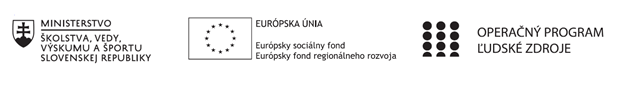 Správa o mimoškolskej činnostiPríloha:Prezenčná listina z mimoškolskej činnostiPrioritná osVzdelávanieŠpecifický cieľ1.2.1. Zvýšiť kvalitu odborného vzdelávania a prípravy reflektujúc potreby trhu práce PrijímateľTrnavský samosprávny krajNázov projektuPrepojenie stredoškolského vzdelávania s praxou v Trnavskom samosprávnom kraji 2Kód projektu  ITMS2014+312011AGY5Názov školyStredná odborná škola technická Galanta -Műszaki Szakközépiskola GalantaNázov mimoškolskej činnostiKrúžok bez písomného výstupu: 
Priemyselná revolúcia v strojovom obrábaníDátum uskutočnenia 
mimoškolskej činnosti16.02.2022Miesto uskutočnenia 
mimoškolskej činnostiStredná odborná škola technická Galanta -Műszaki Szakközépiskola Galanta Esterházyovcov 712/10, 924 34 Galanta - miestnosť/učebňa: CNCMeno lektora mimoškolskej činnostiJúlius ManczalOdkaz na webové sídlo 
zverejnenej správywww.sostechga.edupage.org www.trnava-vuc.skHlavné body, témy stretnutia, zhrnutie priebehu stretnutia: Vidieť potenciál a vytvoriť si vlastnú stratégiu:Typické koncepcie Priemyslu a ich štruktúrovanieInternet of Things and Services – Internet vecí a služby
https://docplayer.net/5808137-Rami-4-0-an-architectural-model-for-industrie-4-0.htmlPriemysel tvorený nápadmiDigitálny priemysel Tri hlavné prekážky Dva strategické prístupy na zavedenie riešení PriemysluPrístup zhora nadol Prístup zdola nahorCieľom krúžku je oboznámiť žiakov s rôznymi možnosťami výroby súčiastok, podporiť v nich kreatívne myslenie a poukázať na neustálu potrebu zdokonaľovania sa v informačných technológiách.Hlavné body, témy stretnutia, zhrnutie priebehu stretnutia: Vidieť potenciál a vytvoriť si vlastnú stratégiu:Typické koncepcie Priemyslu a ich štruktúrovanieInternet of Things and Services – Internet vecí a služby
https://docplayer.net/5808137-Rami-4-0-an-architectural-model-for-industrie-4-0.htmlPriemysel tvorený nápadmiDigitálny priemysel Tri hlavné prekážky Dva strategické prístupy na zavedenie riešení PriemysluPrístup zhora nadol Prístup zdola nahorCieľom krúžku je oboznámiť žiakov s rôznymi možnosťami výroby súčiastok, podporiť v nich kreatívne myslenie a poukázať na neustálu potrebu zdokonaľovania sa v informačných technológiách.Vypracoval (meno, priezvisko)Július ManczalDátum16.02.2022PodpisSchválil (meno, priezvisko)Ing. Beáta KissováDátum16.02.2022Podpis